ВНИМАНИЕ! Стеллаж устанавливать на выровненную по горизонту поверхностьИНСТРУКЦИЯ ПО ЭКСПЛУАТАЦИИ1.	Тележка для инвентаря устанавливать на ровную горизонтальную поверхность.2.	Стеллаж рассчитан только для хранения спортивного инвентаря и не предполагает  на дополнительную нагрузку.ПРАВИЛА ХРАНЕНИЯ, ЭКСПЛУАТАЦИИ  И ТРАНСПОРТИРОВКИТележка для инвентаря должна храниться в сухом отапливаемом помещении.  Изделие должно транспортироваться с соблюдением правил для конкретного вида транспорта.ГАРАНТИЙНЫЕ ОБЯЗАТЕЛЬСТВА	Изготовитель гарантирует соответствие изделия техническим требованиям при соблюдении потребителем условий эксплуатации и хранения. Гарантийный срок эксплуатации – 12 месяцев со дня получения изделия потребителем. Гарантийный ремонт осуществляется только при наличии паспорта.СВЕДЕНИЯ О РЕКЛАМАЦИЯХ	В случае обнаружения дефектов и неисправностей изделия Потребитель имеет право предъявить рекламацию в течение 30 дней с момента получения изделия, а Изготовитель обязуется удовлетворить требования по рекламации в течение 30 дней с момента её получения.СВИДЕТЕЛЬСТВО О ПРОДАЖЕ	Дата _________                           Выдал_____________________ 	Дата _________                           Подпись продавца___________ООО «Пумори – Спорт»ТЕЛЕЖКА ДЛЯ СПОРТИНВЕНТАРЯПаспорт – описание701.573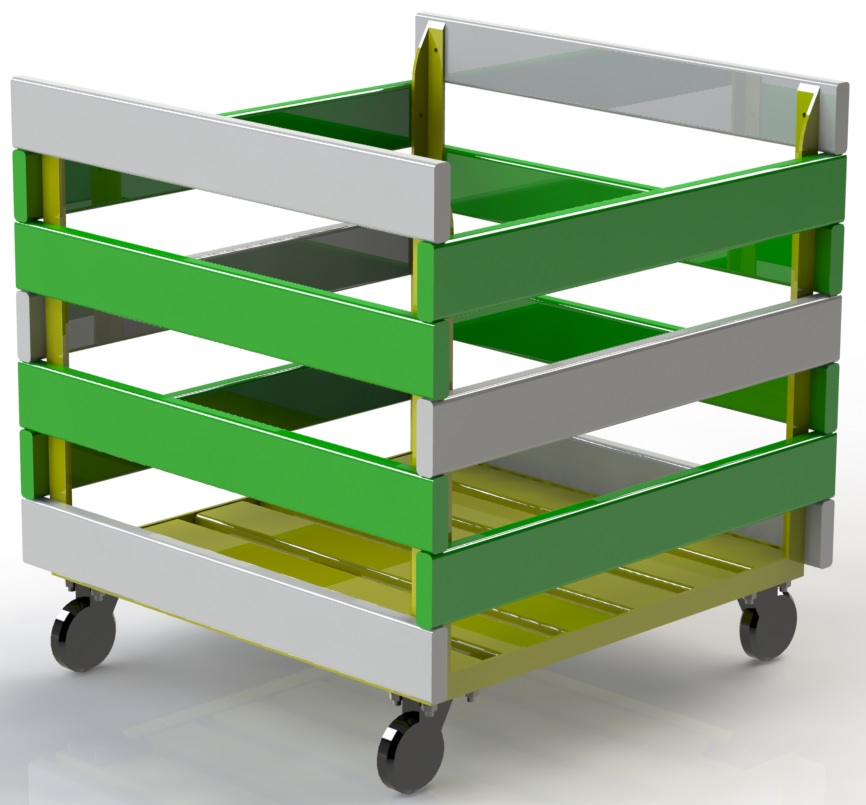 Россия, 620142, г. Екатеринбург, ул. Монтёрская, 3Тел.: (343) 287-93-70; 287-93-80E-mail:psp@pumori.ruwww.pumorisport.ruТЕХНИЧЕСКОЕ ОПИСАНИЕ	ВВЕДЕНИЕ	Техническое описание предназначено для ознакомления с конструкцией и содержит данные и сведения об устройстве изделия, необходимые для обеспечения его правильной эксплуатации.           НАЗНАЧЕНИЕ Тележка для инвентаря рекомендуется для использования в детских учреждениях, где используется большое количество спортивного инвентаря. ТЕХНИЧЕСКИЕ  ДАННЫЕГабаритные размеры, не более (мм)Ширина, мм   ……………………………………….…………..… 	570Высота, мм   …….…..………………………..…………………. 	600Глубина, мм  ……………………………………………………...  	570Вес, не более, кг ……..……………………………..……….…… 	25УСТРОЙСТВО ИЗДЕЛИЯТележка для спортинвентаря является сборно-сварной конструкцией, состоящей из уголка 25х25х4, пластиковых досок 70х20мм, поворотных колесных опор ф75мм с тормозом и без. Используется полимерно-порошковое покрытие.КОМПЛЕКТНОСТЬТележка поставляется в сборе.Изготовитель оставляет за собой право на изменение конструкции, не ухудшающие эксплуатационные характеристики тренажера.СВИДЕТЕЛЬСТВО О ПРИЕМКЕКод изделия: 701.573соответствует техническим условиям конструкторской документации и признано годным для эксплуатации.Приемку произвел _______________	Дата выпуска  23.01.2015г.                                  (роспись )Приемку произвел ________________	Дата выпуска _________                                                     (роспись кладовщика ПС) 